UTPRØVING AV NYTT UNDERVISNINGSOPPLEGG HØSTEN 2021IDENTITETSPROSJEKTET. NORSK UTGAVE (IP-N)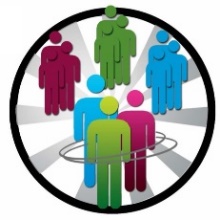 Alle har en etnisk identitet og kulturell tilhørighet.
 Å utforske den har mange fordeler!Hvem er jeg? Hvor passer jeg inn? Hvem vil jeg være? Hvor vil jeg hen? Dette er spørsmål om IDENTITETEN vår som alle stiller seg flere ganger i løpet av ungdomstiden. I flerkulturelle samfunn som Norge, er spørsmål om vår etniske og kulturelle tilhørighet og identitet en særlig viktig del av denne prosessen.Neste år skal elever fra to VG1-klasser på Helse- og oppvekst på Stovner videregående skole, og elever på to andre videregående skoler på Østlandet, prøve ut et helt nytt undervisningsopplegg. I Identitetsprosjektet skal elevene jobbe med og utforske ulike spørsmål om identiteten sin på nye og spennende måter. Målsettingen med Identitetsprosjektet er at elevene skal lære mer om seg selv, om hvem de er, og i den prosessen også lære mer om de andre i klassen.Identitetsprosjektet varer i åtte uker. To timer i uken skal elevene i klassen delta i aktiviteter og diskusjoner for å utforske sin etnisk-kulturelle bakgrunn og tilhørighet. Identitetsprosjektet er beregnet for alle elever i ungdoms- og videregående skoler, uavhengig av hvilke etnisk-kulturelle grupper de tilhører.  Forskere på Folkehelseinstituttet, FHI, har i samarbeid med minoritetsrådgiverne på de tre skolene tilpasset Identitetsprosjektet til elever i norske flerkulturelle videregående skoler. Gjennom IDENTITETSPROSJEKTET. Norsk utgave (IP-N) får elevene utvikle kompetanse og innsikt som er relevante for de tverrfaglige temaene «livsmestring og folkehelse» og «demokrati og medborgerskap».  FHI skal evaluere gjennomføringen av IP-N på de tre skolene gjennom intervjuer og spørreskjemaer elevene besvarer i klassen. Basert på resultatene vil FHI i sammen med skolens elever og lærere lage en plan for hvordan IP-N kan tilbys til flere klasser og på flere skoler i Norge. 